NÁRODNÍ SOUTĚŽ A VÝSTAVA AMATÉRSKÉ FOTOGRAFIE 2020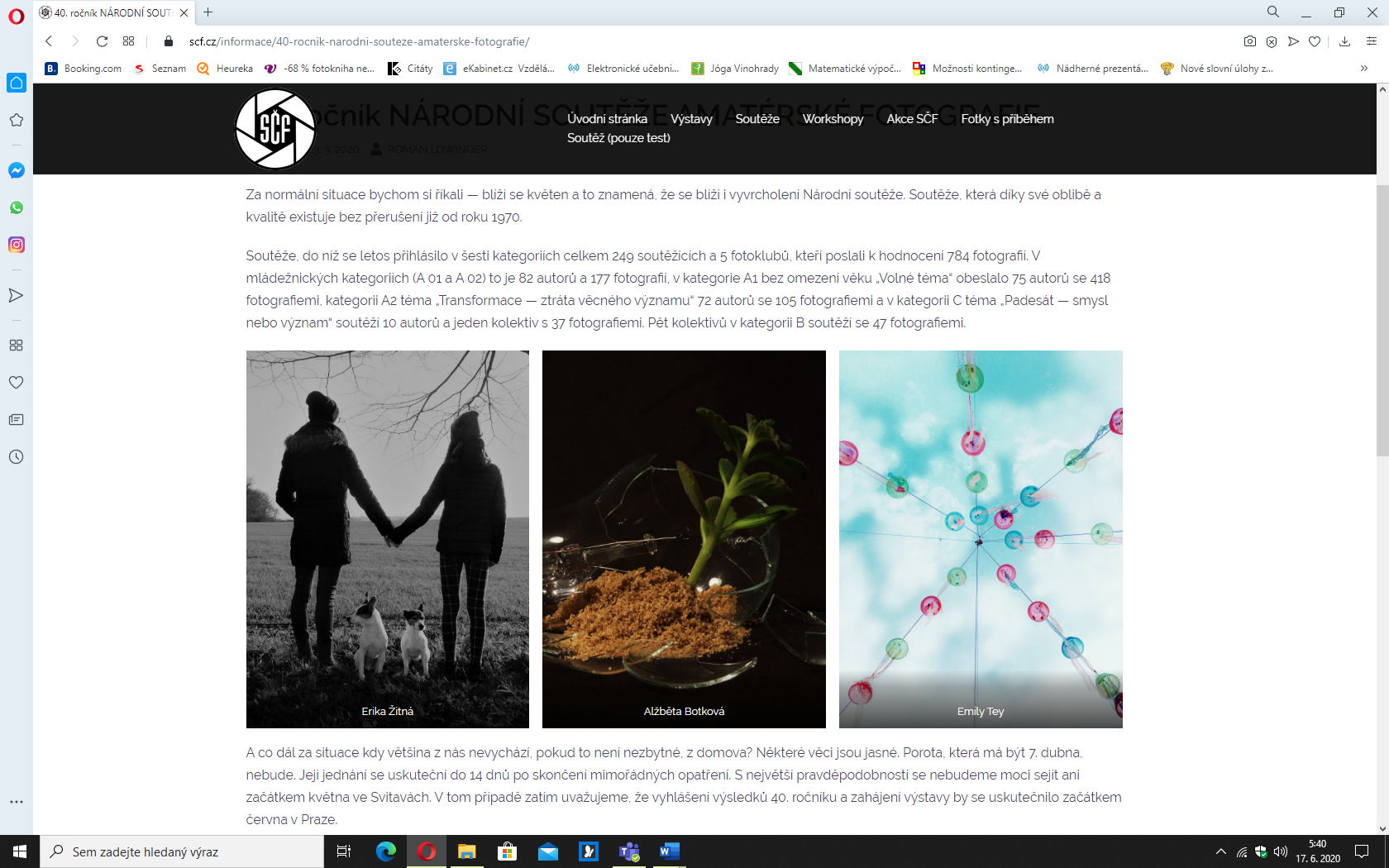 40. jubilejní ročník – 50 let od založení soutěže.Z pověření a za finančního přispění Ministerstva kultury pořádají NIPOS (útvar ARTAMA) a Středisko kulturních služeb města Svitavy za spolupráce Městského muzea a galerie ve Svitavách, Svazu českých fotografů, z. s., Impulsu Hradec Králové, centra podpory uměleckých aktivit, a Společnosti Praha fotografická, z. s.Za normální situace bychom si říkali — blíží se květen a to znamená, že se blíží i vyvrcholení Národní soutěže. Soutěže, která díky své oblibě a kvalitě existuje bez přerušení již od roku 1970.Soutěže, do níž se letos přihlásilo v 6 kategoriích celkem 249 soutěžících 
a 5 fotoklubů, kteří poslali k hodnocení 784 fotografií. Kategorie A:v mládežnických kategoriích (A 01 a A 02) to je 82 autorů a 177 fotografií, A01: pro autory do 16 let – volné téma – přímá fotografie zachycující realitu (bez ohledu na techniku záznamu)A02: pro autory do 21 let – téma „Tady žiji, tady to mám rád“ – přímá fotografie zachycující realitu (bez ohledu na techniku záznamu)v kategorie A1 bez omezení věku „Volné téma“ obeslalo 75 autorů se 418 fotografiemi, v kategorii A2 téma „Transformace — ztráta věcného významu“ 72 autorů se 105 fotografiemi Kategorie B:5 kolektivů v kategorii B soutěží se 47 fotografiemi.Kategorie C:v kategorii C téma „Padesát — smysl nebo význam“ soutěží 10 autorů a jeden kolektiv
 s 37 fotografiemi. Předkolo foto národní amatérské Svitavy 2020Do další soutěže postoupilo 179 fotografií od 83 soutěžících.Tyto naše fotografie postoupily do finálové soutěže.Celkem 7 studentů z naší školy: celkem mohli získat 6 bodůMilan Mužátko: západ nad tramvají 4bFilip Pískatý:  Sensey Bratan 3bJakub Hlaváč: Kostelíček v údolí 3bJakub Hlaváč: Nekonečná propast 3bLukáš Voráček: Pouštění draka 5bLukáš Voráček: Schody na Orloj 4bLukáš Voráček: Bunkr na pláži 3bMartin Šilha: Jarní kouzlo západu Slunce 6bMartin Šilha: Smutek 3bMatěj Kábrt: Osvětlené miminko 3bMichael Vater: Denní Idylka 4b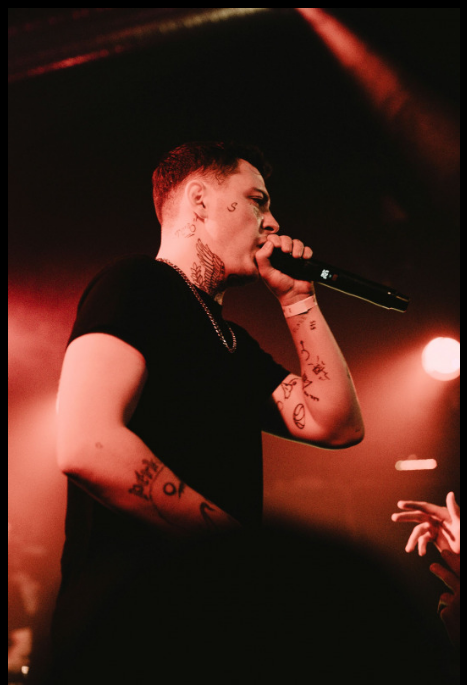 Filip Pískatý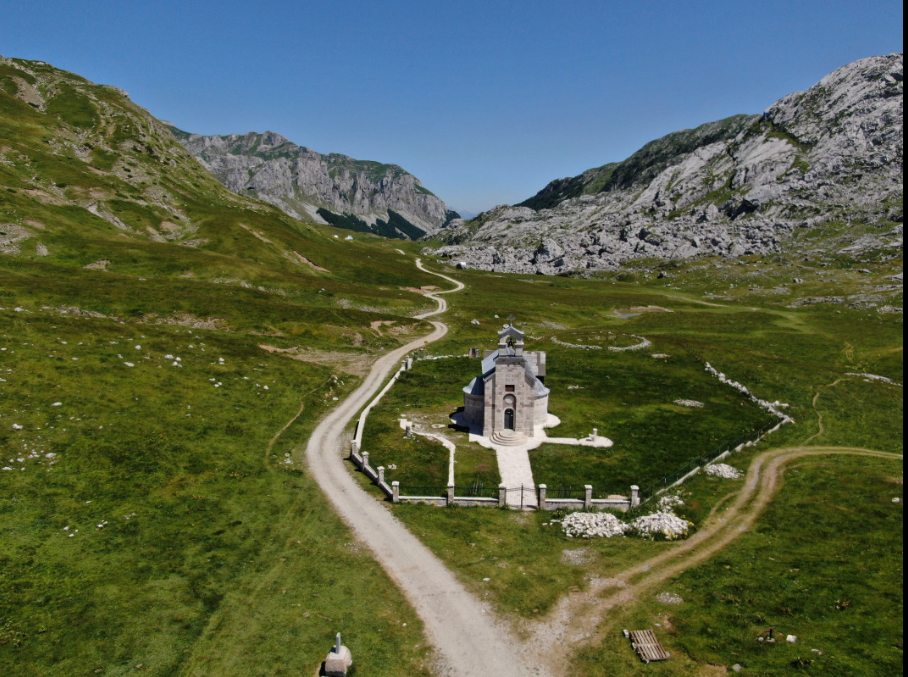 Jakub Hlaváč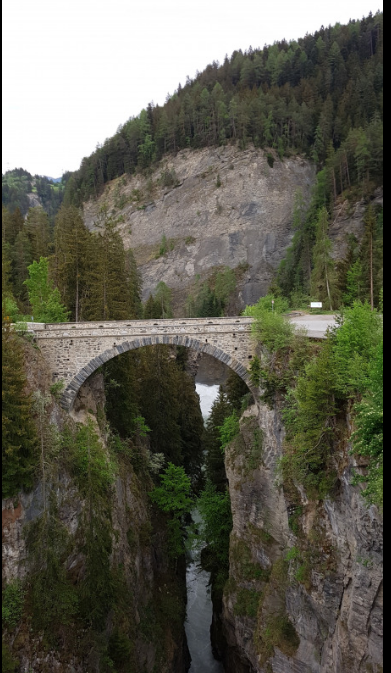 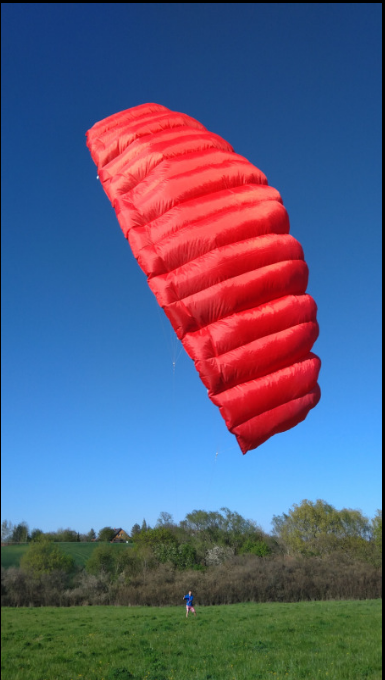 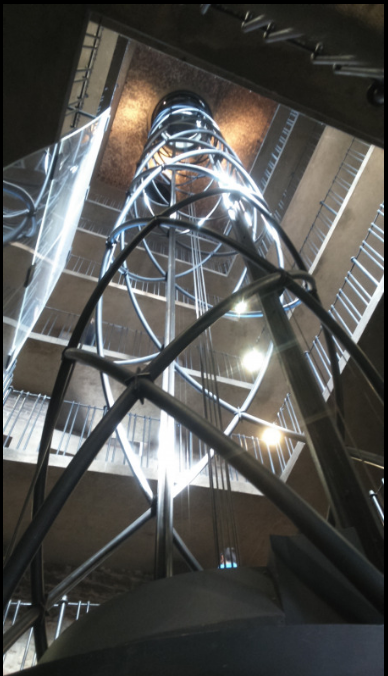 Lukáš Voráček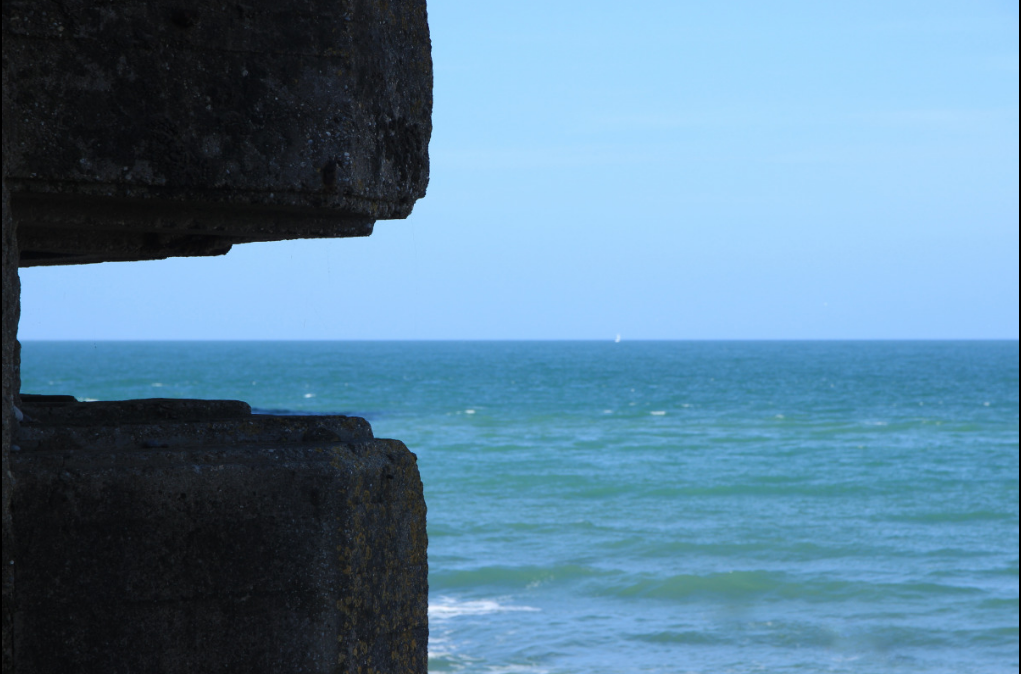 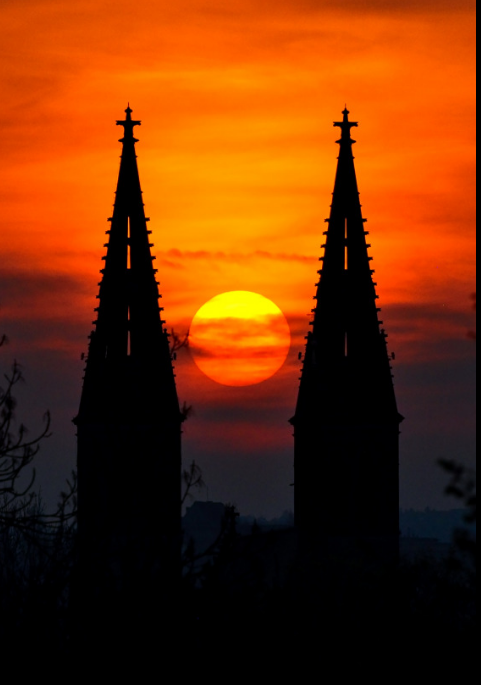 Martin Šilha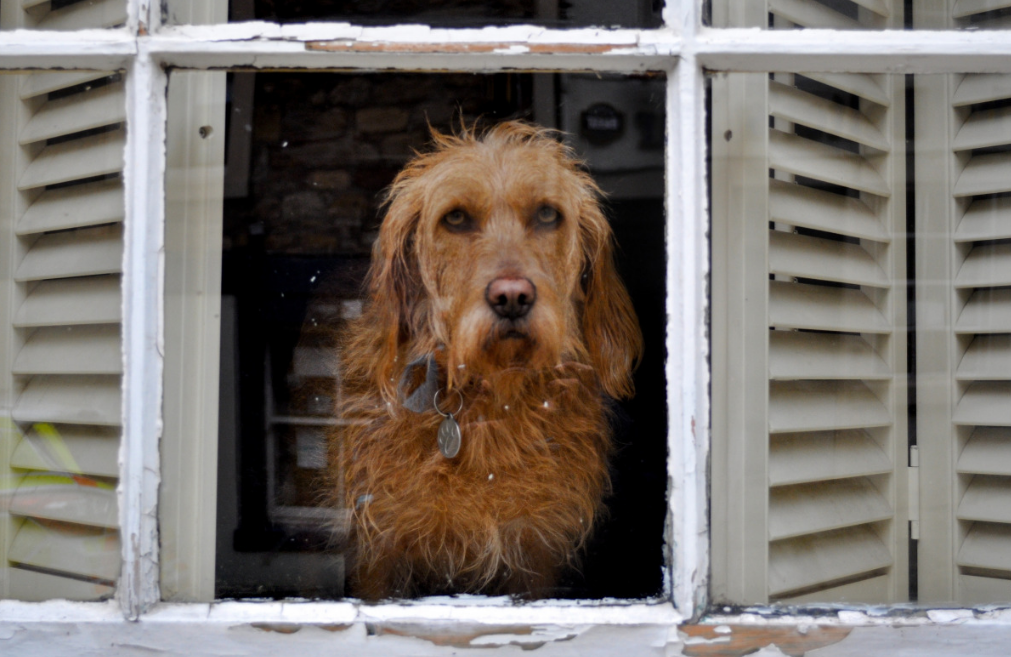 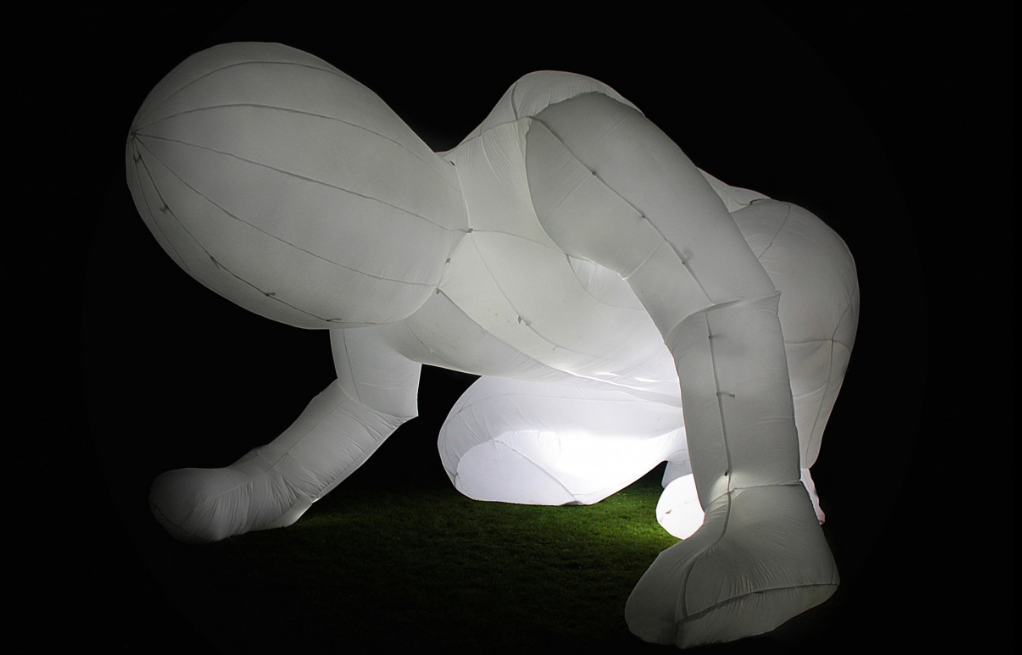 Matěj Kábrt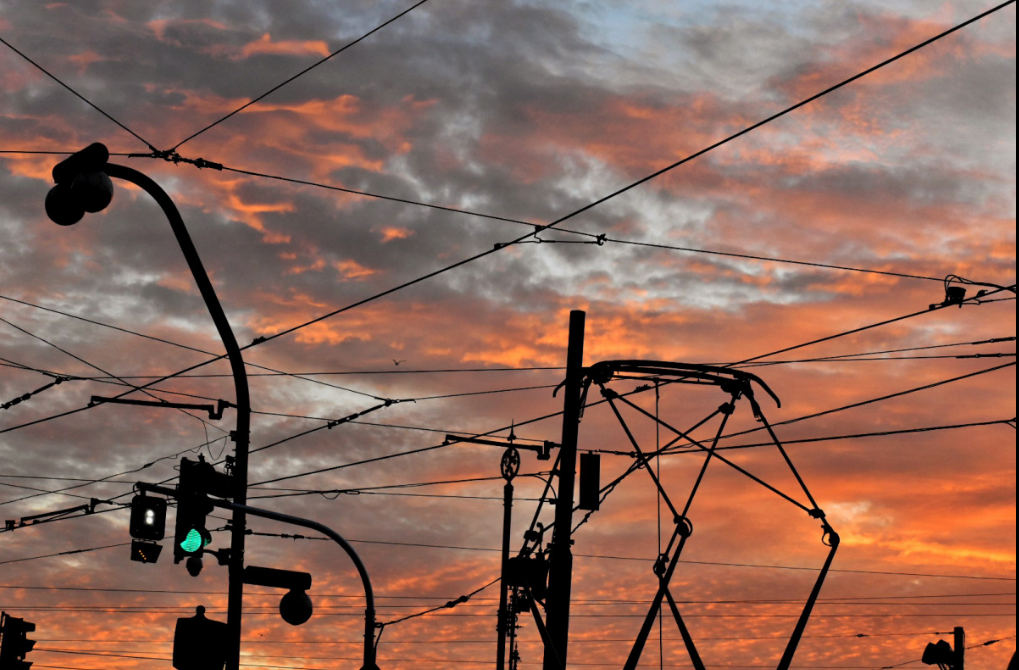 Milan Mužátko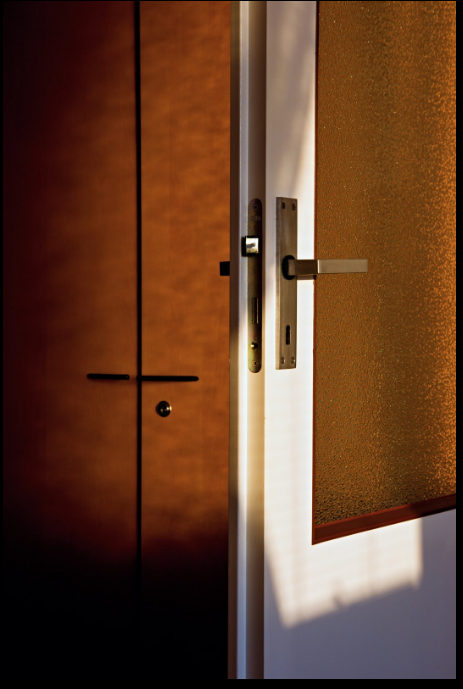 Michal Vater